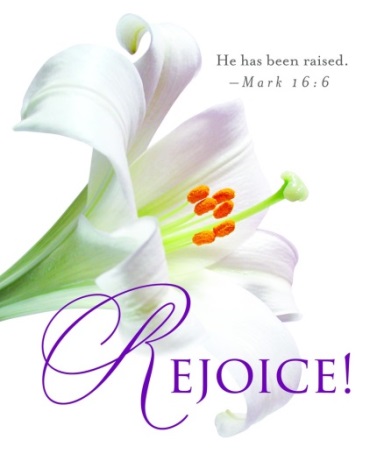 Calvary Easter FlowersFor Easter, the sanctuary will be decorated with lovely Easter flowers. To order your Easter flowers, complete the form and place it along with a check (made out to Calvary UMC) in the offering plate or mail to the address below by Thursday March 25.  After Easter service, you can take your plant(s) home with you.I/we wish to order:_____ Single Easter Lily plants at $18.00 each._____ Double Easter Lily 8’ Pot $35.00_____ Triple Easter Lily 8’ Pot $45.00_____ Tulip Plants at $18.00 each_____ Daffodil Plants at $18.00 each_____ Hyacinth Plants at $18.00Name(s): ______________________________________Phone: _________________________In honor of: ___________________________________
______________________________________________In memory of: ________________________________________________________________________________
Orders can be mailed to Calvary UMCP.O. Box 168Egg Harbor, WI 54209 Zion Easter FlowersFor Easter, the sanctuary will be decorated with lovely Easter flowers. To order your Easter flowers, complete the form and place it along with a check (made out to Zion UMC) and mail to the address below by Thursday March 25.  After Easter service, you can take your plant(s) home with you.I/we wish to order:_____ Easter Lily plants at $18.00 each_____ Double Easter Lily 8’ Pot $35.00_____ Triple Easter Lily 8’ Pot $45.00_____ Tulip Plants at $18.00 each_____ Daffodil Plants at $18.00 each_____ Hyacinth Plants at $18.00Name(s): ______________________________________Phone: _________________________In honor of: ___________________________________
______________________________________________In memory of: ________________________________________________________________________________
Orders can be mailed to Zion UMCP.O. Box 344Fish Creek, WI 54212